МИНИСТЕРСТВО ПРОСВЕЩЕНИЯ РОССИЙСКОЙ ФЕДЕРАЦИИ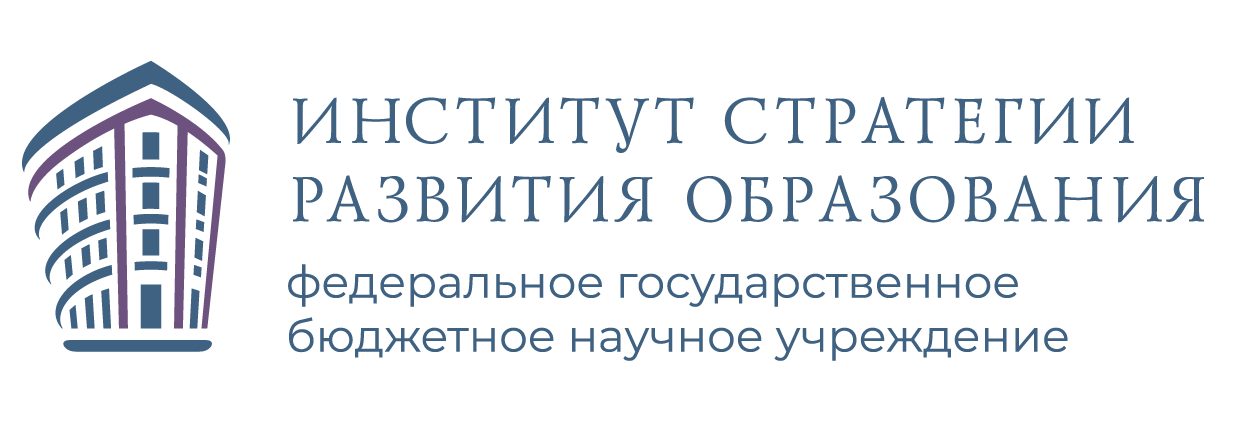 Система оценки достиженийпланируемых предметных результатов освоения учебного предмета«Литература»Методические рекомендацииМосква 2023УДК 373.1ББК 74.268.3 С409Авторы:М. А. Аристова, кандидат педагогических наук, старший научный сотрудник ФГБНУ «Институт стратегии развития образования»В. М. Шамчикова, кандидат педагогических наук, старший научный сотрудник ФГБНУ «Институт стратегии развития образования»Рецензенты:А. Е. Иллюминарская, учитель русского языка и литературыМОУ «Гимназия № 10» г. Твери, заслуженный учитель Российской ФедерацииН. В. Васильева, учитель русского языка и литературы МБОУ СОШ № 3 им. С. В. Корневой г. ВладикавказаС409Система оценки достижений планируемых предметных результатов освоения учебного предмета «Литература» : методические рекомендации / [М. А. Аристова, В. М. Шамчикова]. – М. : ФГБНУ «Институт стратегии развития образования», 2023. – 73 с.ISBN 978-5-6049297-5-9В методических рекомендациях рассматриваются вопросы, связанные с системой оценки планируемых результатов по литературе в основной школе, которые представляют интерес для широкого круга специалистов в области образования: учителей, преподавателей педагогических вузов и колледжей, методистов системы повышения квалификации учителей. Методическое	пособие	разработано	в	рамках	государственного	задания ФГБНУ «Институт стратегии развития образования» на 2023 год «Обновление содержанияобщего образования».УДК 373.1ББК 74.268.3СОДЕРЖАНИЕВВЕДЕНИЕ1Значение оценочной деятельности, ее функцииКонтроль учебных достижений обучающихся, включающий их проверку и оценку, является важнейшей составляющей (наряду с содержанием, методами, средствами, формами организации учебной деятельности) образовательно- воспитательного процесса. Оценивание рассматривается как процедура определения соответствия индивидуальных достижений обучающихся планируемым результатам. Итогом оценивания служит оценка – суждение о ценности, уровне, значении выявленного результата. Свое количественное выражение оценка находит в отметке.Оценивание как компонент контроля выполняет ряд значимых функций: информационную, образовательную, воспитательную, мотивационно- стимулирующую, ориентирующую и др. Точность, объективность и полнота оценки обеспечивают выявление успешности движения к намеченным целям, а также служат основанием корректировки педагогических и управленческих решений.Оценивание – одно из действенных средств, находящихся в распоряжении педагога. Учет в преподавании результатов оценочной деятельности помогает отбирать и использовать действенные методические средства и приемы, способствует индивидуализации обучения и в конечном счете повышению его качества.Ориентированная на образовательные результаты система оценивания призвана обеспечить эффективную обратную связь, предполагающую вовлеченность в оценочную деятельность самих обучающихся.Основные цели и характеристики системы оценивания содержатся в федеральном государственном образовательном стандарте основного общего образования (ФГОС ООО). В документе указано, что система оценки достижения планируемых результатов освоения программы основного общего образования должна:отражать содержание и критерии оценки, формы представления результатов оценочной деятельности;1 Автор введения – А.Ю. Лазебникова, доктор педагогических наук, член-корреспондент РАО.обеспечивать комплексный подход к оценке результатов освоения программы основного общего образования, позволяющий осуществлять оценку предметных и метапредметных результатов;предусматривать оценку и учет результатов использования разнообразных методов и форм обучения, взаимно дополняющих друг друга, в том числе проектов, практических, командных, исследовательских, творческих работ, самоанализа и самооценки, взаимооценки, наблюдения, испытаний (тестов);предусматривать оценку динамики учебных достижений обучающихся; обеспечивать  возможность  получения  объективной  информациио качестве подготовки обучающихся в интересах всех участников образовательных отношений.Система оценки достижения планируемых результатов освоения программы основного общего образования должна включать описание организации и содержания промежуточной аттестации обучающихся в рамках урочной и внеурочной деятельности; оценки проектной деятельности обучающихся.Как отмечается в «Методических рекомендациях по системе оценки достижений обучающимися планируемых результатов освоения программ начального общего, основного общего, среднего общего образования» Министерства просвещения Российской Федерации, установленная ФГОС ООО система оценки достижения обучающимися планируемых результатов освоения образовательных программ на всех уровнях образования имеет единую структуру и строится на общих для всех уровней принципах и положениях.Предметные результаты как объект проверки и оцениванияПоложение ФГОС ООО о том, что «результаты освоения программы основного общего образования, в том числе отдельной части или всего объема учебного предмета, учебного курса, учебного модуля программы основного общего образования, подлежат оцениванию с учетом специфики и особенностей предмета оценивания», легло в основу настоящих рекомендаций.Одним из основных направлений обновления ФГОС ООО стали уточнение и конкретизация требований к результатам освоения образовательных программ по всем предметам, входящим в федеральный учебный план. Реализация системно-деятельностного подхода обусловила двойственный характер этихтребований: они включают как опорные знания, так и учебные действия по их использованию. Многие из этих действий с полным основанием могут быть отнесены к универсальным учебным действиям (УУД), представленным в разделе стандарта, отражающем требования к метапредметным результатам освоения образовательных программ. Таким образом, система оценивания выходит за рамки контроля знаний, проводится оценивание достижения как предметных, так и большей части метапредметных результатов освоения образовательных программ.Это требует особых подходов к созданию и отбору оценочных средств, а также к определению критериев оценки достигнутого результата, в которых должны найти отражение как полнота, глубина и другие характеристики приобретенных знаний, так и степень овладения необходимым учебным действием.Дальнейшая детализация предметных результатов нашла отражение в федеральных рабочих программах (ФРП) по учебным предметам. Во всех программах предметные планируемые результаты распределены по годам обучения в соответствии с логикой развертывания учебного содержания. Это дает возможность обоснованно выделять объекты проверки для итогового оценивания. В ряде предметов планируемые результаты группируются также по крупным темам и содержательным блокам, что позволяет определять компоненты оценивания в рамках тематических и промежуточных проверок.Таблица 1На всех уровнях общего образования выделяют две большие группы – внутреннее (внутришкольное) оценивание и внешнее оценивание (государственная итоговая аттестация, всероссийские проверочные работы, мониторинговые исследования федерального, регионального и муниципального уровней).Они независимы друг от друга, но при этом должны быть взаимосвязаны и взаимодополняемы как элементы единой системы оценки образовательных результатов обучающихся. Такая связь реализуется и по содержанию (единый объект оценивания – планируемые результаты обучения), и по форме (использование критериального подхода, тестовых форм проверки и др.) контроля.Предметом настоящих рекомендаций является внутришкольное оценивание. Оно предназначается для организации процесса обучения в классе по учебным предметам и регулируется локальными актами образовательной организации (положением). Внутришкольное оценивание позволяет выявлять степень соответствия подготовки обучающихся требованиям ФГОС ООО и ФОП ООО; определять учебные затруднения школьников, устанавливать их причины и на этой основе намечать пути устранения этих затруднений; мотивировать обучающихся к систематическому учебному труду; информировать родителей об успехах, трудностях, особых способностях обучающегося.Многообразие видов и форм оцениванияКомплексный	подход	к	оцениванию	предполагает	использование во взаимосвязи его разнообразных видов и форм.К видам внутришкольного оценивания предметных результатов освоения образовательных программ, развертываемых по периодам обучения, относятся:стартовая диагностика, направленная на оценку общей готовности обучающихся к обучению на данном уровне образования;текущее	оценивание,	отражающее	индивидуальное	продвижение обучающегося в освоении программы учебного предмета;тематическое оценивание, направленное на выявление и оценку достижения образовательных результатов, связанных с изучением отдельных тем образовательной программы;промежуточное оценивание по итогам изучения крупных блоков образовательной программы, включающей несколько тем или формирование комплексного блока учебных действий (работа с информацией, аудирование и др.);итоговое оценивание результатов освоения образовательной программы за учебный год.Согласно закону «Об образовании в Российской Федерации» образовательная организация в соответствии с определенными ею формами и установленным порядком проводит также промежуточную аттестацию обучающихся. Использование термина «аттестация», т. е. подтверждение уровня, говорит о том, что речь идет не просто об оценивании уровня усвоения обучающимися образовательной программы с последующим учетом полученных результатов в организации учебной деятельности, а о принятии в отношении каждого аттестуемого определенных обязывающих решений. В законе разъясняется, что неудовлетворительные результаты промежуточной аттестации признаются академической задолженностью, которую обучающийся должен ликвидировать. Если обучающийся по образовательным программам начального  общего,  основного  общего,  среднего  общего  образования не ликвидировал эту задолженность, он по усмотрению родителей (законных представителей) отправляется на повторное обучение, либо переводится на обучение по адаптивным образовательным программам, либо на обучение по индивидуальному плану.Таким образом, промежуточную аттестацию можно рассматривать как форму контроля достижения планируемых результатов обучения в объеме определенного уровня обучения, т. е. проводимую образовательной организацией в конце 4, 9 и 11 классов. Во всех других классах в конце года проводится  итоговое  оценивание.  Промежуточная  итоговая  аттестация по завершению основной школы не распространяется на тех обучающихся, которые избрали сдачу основного государственного экзамена по данному предмету.Итоговая аттестация согласно закону «Об образовании в Российской Федерации», завершающая освоение имеющих государственную аккредитациюобразовательных программ, является государственной итоговой аттестацией и, следовательно, выходит за рамки внутришкольного контроля.Формами предъявления обучающимися своих достижений служат устные ответы,  письменные  работы  (сочинение,  изложение,  самостоятельные и контрольные работы, тестирование и другие). В систему внутришкольного оценивания входит также оценка лабораторных и практических работ, проектов, творческих работ обучающихся.Критериальное оцениваниеПри реализации различных форм внутреннего оценивания целесообразно применять критериальный подход. Учителю он дает ясные ориентиры для организации учебного процесса, оценки усвоения учебного материала обучающимися, коррекции методических процедур для достижения высокого качества обучения. Обучающимся заранее известные критерии оценивания помогают лучше понимать учебные цели, принимать оценку как справедливую. Родители получают объективные доказательства уровня обученности своего ребенка,  возможность  отслеживать  результаты  в  обучении  ребенка и обеспечивать ему необходимую поддержку. Использование критериального подхода к описанию достижения планируемых результатов для оценки предметных и метапредметных результатов при выполнении типовых контрольных оценочных заданий позволит повысить объективность традиционной пятибалльной системы оценки и обеспечить индивидуальное развитие обучающихся.Критериальное оценивание – процесс, основанный на анализе и оценке образовательных достижений обучающихся по комплексу взаимосвязанных показателей.  В  этом  отношении  критериальное  оценивание  сходно с традиционным нормативным оцениванием, при котором отметка выставляется с учетом степени достижения определенных требований (полнота изложения, выражение мысли своими словами, приведение примеров и т. п.). При этом критериальное оценивание осуществляется «методом прибавления», когда каждое проявленное умение или усвоенное положение добавляет баллы к уже полученному результату, а нормативное оценивание – «методом вычитания» из эталонного ответа на 5 баллов ошибок и промахов ученика. Кроме того, условием критериального оценивания является предварительное ознакомлениевсех участников образовательного процесса, прежде всего обучающихся, с используемыми критериями. При этом и нормативная модель оценивание не утрачивает своего значения в современных условиях, особенно применительно к определенным видам и формам оценивания, например устного ответа в ходе текущего контроля. В настоящих рекомендациях представлены обе модели оценивания.Уже накопленный опыт критериального оценивания показывает многообразие подходов к определению оснований, признаков, на основе которых принимается решение по оценке. Их диапазон колеблется от предельно обобщенных положений (знать, понимать, применять), служащих общим ориентиром в оценочной деятельности, до критериев выполнения отдельных заданий.В представленных рекомендациях критериальный подход реализован, в первую очередь, применительно к оценке интегрированных и практико- ориентированных результатов освоения программы: проекту, лабораторным и практическим работам, работе с исторической и географической картой, историческим источником. Выработать обоснованные критерии оценивания позволила проведенная детализация (декомпозиция, операционализация) отдельных образовательных результатов.В ряде случаев показан «балльный вес» каждой критериальной позиции, который затем переводится в привычные пятибалльные отметки. Для того чтобы оценивание было более дифференцированным и точным, выделяются возможные уровни достижения данного параметра, которые также соотносятся с традиционным нормативным оцениванием. Уровни относятся как к знаниевой (воспринимает, распознает, представляет в преобразованном виде и др.), так и к деятельностной (применяет по образцу, применяет в измененной ситуации, понимает способ действий, преобразует способ действий) составляющим планируемого результата освоения образовательной программы.***Рекомендации  открываются  разделом  «Предметные  результаты по литературе как объект внутришкольного оценивания». В нем дается общая характеристика предметных результатов, раскрывается связь их знаниевой и деятельностной составляющих, в ряде случаев выделяются те из них, которые целесообразно  вынести  на  итоговое  оценивание  или  промежуточнуюаттестацию, на отдельных примерах показывается возможная детализация планируемого результата.Дальнейшее изложение строится в соответствии c этапами, видами и  формами  оценивания  предметных  результатов  по  учебному  предмету«Литература» с учетом текущего, тематического, промежуточного и итогового оценивания. В пособии представлены разнообразные формы и методы контроля и оценки устных и письменных ответов обучающихся, система оценивания проектной и исследовательской деятельности по литературе.Предметные результаты по литературе как объект внутришкольного оцениванияВ соответствии с федеральным государственным образовательным стандартом основного общего образования федеральная рабочая программа по учебному предмету «Литература» определяет и конкретизирует предметные результаты,  которые  должны  быть  достигнуты  в  каждом  классе  и на завершающем основную школу этапе. Уровень сформированности соответствующих им предметных умений проверяется с помощью организации и проведения различных форм текущего, тематического, промежуточного и итогового контроля, по результатам которого проводится оценивание предметных достижений и выставляется отметка. При оценке предметных результатов обучения литературе в основной школе необходимо также учитывать несколько основных уровней сформированности читательской культуры обучающихся, соответствующих каждому из этапов обучения.Система контроля и оценивания достижения планируемых результатов по учебному предмету «Литература» в соответствии с ФГОС ООО должна отражать не только результат, но и сам процесс достижения результатов освоения ФОП ООО и представляет собой сочетание разных видов оценивания, методов и форм проверки уровня этих достижений.Оценивание достижения предметных результатов освоения федеральной образовательной программы основного общего образования в изучении учебного предмета «Литература» должно проходить с учетом следующих факторов:Предмет «Литература» входит в обязательную часть федерального учебного плана.В учебном плане на его изучение отводятся отдельные часы.Образовательные  организации  самостоятельно  определяют  виды и формы промежуточной и итоговой аттестации (контрольные работы, проекты, письменные работы и др.).Итоговая аттестация по литературе проводится обязательно: как внутренняя, так и внешняя (по выбору обучающихся) в форме ОГЭ.Оценка в аттестат должна быть поставлена на основании проведения итоговой аттестации с учетом результатов промежуточного контроля.Текущий и тематический контроль осуществляется в течение всего учебного года в устной и письменной формах по выбору учителя.Оценивание  предметных  результатов  по  литературе  определяется в соответствии  с требованиями  ФГОС ООО и ФРП ООО.  Требования к  предметным  результатам  по  литературе  включают  знаниевые и деятельностные компоненты, в соответствии с чем определяются формы и виды контроля.Виды контроля: текущий, тематический, промежуточный, итоговый.Фомы контроляУстная форма: опрос; выступление с докладом/рефератом/сообщением; пересказ (подробный, выборочный, краткий, художественный); чтение наизусть.Письменная форма: контрольная работа, самостоятельная/домашняя работа, письменная работа, сочинение, тестирование, проект, экзамен.Промежуточный контроль осуществляется в конце первого и второго полугодий, его формат определяется по выбору образовательной организации (контрольное тестирование, письменная работа – письменные ответы на вопросы по изученному материалу, сочинение, защита группового и индивидуального проекта).Итоговый контроль проводится в форме процедур внутренней оценки по выбору образовательной организации (итоговая контрольная работа, защита проекта, портфолио по предмету), а для выпускников основного общего образования в конце учебного года по выбору обучающихся – внешней оценки в форме ОГЭ.Оценка  предметных  результатов  в  ходе  процедур  текущего и тематического контроля проводится в каждом классе в течение всего учебного года в различных формах по выбору учителя:текущий контроль проводится на каждом уроке в форме устного опроса и кратких письменных ответов и включает в себя работу с текстом (чтение, комментирование, элементы анализа художественного произведения), ответы на вопросы по изученному материалу, пересказ и выразительное чтение изучаемых произведений или отрывков из произведений;тематический контроль проводится в конце изучения темы/раздела в форме устной или письменной работы (устно: ответы на вопросы, индивидуальные сообщения, доклады, презентации; письменно: сочинения, аннотации, рецензии, творческие работы).В соответствии с требованиями ФГОС ООО к предметным результатам по учебному предмету «Литература» для проведения процедур текущего и промежуточного (тематического) контроля рекомендуется выбор следующих форм, представленных в таблице 2.Таблица 2Формы текущего и тематического (промежуточного) контроля проверяемых предметных результатов ФГОС ООО по литературеДля проведения итогового контроля образовательная организация может выбрать одну из форм, представленных в таблице 2:итоговая  контрольная  работа,  включающая  письменные  ответы на вопросы по изученному материалу, сочинение по литературным произведениям;тестирование;защита проекта.Следует учитывать, что выпускники основной школы могут выбрать по желанию экзамен в форме ОГЭ по литературе, который является внешней оценкой и не может рассматриваться в контексте процедур внутришкольного оценивания достижений обучающихся по учебному предмету «Литература».Вместе с тем специфика заданий, включенных в ОГЭ по литературе, соотносима с некоторыми из форм, применяемых для оценивания предметных результатов по литературе в процессе промежуточного и итогового внутришкольного контроля. В таблице 3 представлены в сопоставлении некоторые из возможных форм оценивания и примеры формулировок заданий.Таблица 3ЭТАПЫ, ВИДЫ И ФОРМЫ ОЦЕНИВАНИЯ ПРЕДМЕТНЫХ РЕЗУЛЬТАТОВ ПО УЧЕБНОМУ ПРЕДМЕТУ «ЛИТЕРАТУРА»Образовательная диагностика в системе оценивания предметных результатов по литературеОценивание учебных достижений по литературе в основной школе выполняет не только функцию контроля, но и ряд других важнейших для учебно- воспитательного процесса функций:мотивационная оценка поощряет образовательную деятельность ученика и стимулирует ее продолжение;диагностическая оценка указывает на причины тех или иных образовательных результатов ученика;воспитательная оценка формирует самосознание и адекватную самооценку учебной деятельности школьника;информационная оценка свидетельствует о степени успешности ученика в достижении результатов образовательной деятельности в соответствии с ФГОС ООО, овладении знаниями, умениями и способами деятельности, развитии творческих способностей.Следует учитывать, что на уровне основного общего образования ведущую роль играют мотивационная и воспитательная функции оценки учебных достижений обучающихся, что требует учета их индивидуальных особенностей. Поэтому наряду с различными видами и формами контроля необходимо проводить диагностические работы.Образовательная диагностика – это процесс определения результатов образовательной деятельности обучающихся и педагога с целью выявления, анализа, оценивания и корректировки обучения.Как известно, усвоение знаний и формирование умений происходит у школьников с разной скоростью, так как они отличаются уровнем возрастного психического развития, и поэтому учителю необходимо выстраивать дифференцированную работу, опирающуюся на «зону ближайшего развития» (Л.С. Выготский), оказывать педагогическую поддержку школьникам, испытывающим трудности в литературном образовании из-за медленного темпа учебной работы и более длительного формирования умений.С выявлением трудностей связана и оценка учебных достижений. Для обучающихся, работающих в медленном темпе, важна педагогическая поддержка учителя, включающая в себя разработку последовательности учебных действий и операций по решению учебных задач, прежде всего, направленных на развитие умений смыслового чтения, сопоставления, классификации, обобщения и др.Поэтому диагностические работы необходимо проводить в течение всего учебного года, что даст возможность учителю контролировать процесс усвоения учебного материала и целенаправленно проводить необходимые корректировки при возникновении затруднений обучающихся. Количество и время проведения промежуточных		диагностических		работ	определяется	учителем	или образовательной	организацией,		но			обязательной	 является		стартовая диагностика,		которая		проводится		в		начале		учебного		года	и			позволяет определить	уровень	освоения		учебной		программы	предыдущего	класса, и	итоговая		диагностика,		дающая			возможность		выявить		трудности обучающихся, завершающих изучение материала программы по данному классу. Следует учитывать, что трудности в усвоении литературных знаний и их применении в учебной деятельности связаны не только с незнанием учебного материала (литературных текстов, их авторов, произведений на заданную тему и т. п.), но и с неразвитыми метапредметными умениями, слабыми навыками самостоятельной		 учебной	работы.  Между  достижением  предметных и  метапредметных  результатов  существуют  устойчивые  взаимосвязи, т. к. для достижения предметных результатов необходимо развитие целого ряда метапредметных  умений,  а  систематическое  формирование  и  развитие предметных умений способствует повышению метапредметных результатов, чтоговорит об их двустороннем позитивном взаимовлиянии.Поэтому в диагностические работы необходимо включать как репродуктивные задания на проверку наличия-отсутствия знаний, так и задания на проверку умения применять полученные знания в самостоятельной продуктивной деятельности обучающихся, используя при этом не только знакомые им ситуации, но и новые, требующие творческого подхода.К первой группе диагностических заданий могут быть отнесены, например, такие, которые проверяют знание содержания произведений, понимание  литературных  терминов,  определенных  для  каждого  класса в предметных результатах ФПР по литературе.Так, среди теоретико-литературных понятий, которые должны быть изучены в 5 классе, программа предусматривает следующие:понимать  смысловое  наполнение  теоретико-литературных  понятий и учиться использовать в процессе анализа и интерпретации произведений таких теоретико-литературных понятий, как художественная литература и устное народное творчество, проза и поэзия, художественный образ, литературные жанры (народная сказка, литературная сказка, рассказ, повесть, стихотворение, басня), тема, идея, проблематика, сюжет, композиция, литературный герой (персонаж), речевая характеристика персонажей, портрет, пейзаж, художественная деталь, эпитет, сравнение, метафора, олицетворение, аллегория; ритм, рифма.В соответствии с этим в стартовую диагностику в 6 классе должны быть включены задания, направленные на выявление знания этих понятий и уровня владения ими. Они могут быть представлены в форме тестов или письменных заданий, показывающих, умеют ли обучающиеся пользоваться теми или иными понятиями в процессе анализа произведения.Примеры заданийЗаполни таблицу: в левый столбец впиши термин, определение которого указано в правом столбце таблицы.Термины: метафора, сравнение, эпитет, олицетворениеСформулируй и запиши тему стихотворения А.С. Пушкина «Зимнее утро». Приведи примеры стихотворений поэта на эту же тему.Сформулируй и запиши главную мысль (идею) стихотворения А.С. Пушкина «Зимнее утро». Подчеркни в тексте стихотворения 2–3 ключевых слова, связанных с его главной мыслью.Назови другие стихотворения и их авторов, где личный мир и чувства поэтов передаются через образы природы.Последнее задание позволяет не только проверить усвоение предметных знаний по содержанию программы для 5 класса, но и выявить уровень сформированности умения проводить сопоставление по заданному в вопросе направлению, а также читательские интересы обучающихся, поскольку дает возможность обратиться как к изученным в школе произведениям, так и к тем, которые составляют круг их досугового чтения.Такого рода комплексные задания обязательно должны присутствовать в стартовой диагностике в каждом классе, так как дают учителю возможность проследить динамику развития читательской культуры школьников.Рекомендации по проведению и оцениванию устных ответовВ оценивании предметных результатов устный опрос достаточно значим. Эта форма оценивания является самой востребованной: редкий урок литературы обходится без опроса, беседы по изучаемому произведению или по изученной теме. Устные ответы обучающихся позволяют определить степень достижения ими большинства предметных результатов (данные приведены в таблице 2).Устные ответы используются для текущего и тематического контроля.Для оценивания устных ответов выбираются соответствующие им критерии.Примерные задания для текущего контроля.Определите и сформулируйте тему и основную мысль прочитанной басни. (5 класс)Охарактеризуйте	и	сопоставьте	героев	повести,	выявите	средства создания их образов. (7 класс)Определите проблематику комедии А.С. Грибоедова «Горе от ума». (9 класс)Примерные задания для тематического контроляКаковы особенности жанра «басня»? На примере одной басни определите тему, идею произведения, охарактеризуйте героев и укажите, какую роль в басне играют аллегория и мораль. (5 класс)Охарактеризуйте произведение с учетом его родо-жанровой принадлежности, определите тему, идею, художественные и композиционные особенности, взаимосвязь событий. Дайте сравнительную характеристику главных героев. (7 класс)Подготовьте устное сообщение: жанровое своеобразие, проблематика и художественные особенности произведения А.С. Грибоедова «Горе от ума» (9 класс)Оценка устных ответовПри оценке устных ответов учитель руководствуется следующими основными критериями в пределах программы данного класса:Знание текста и понимание идейно-художественного содержания изученного произведения.Умение объяснять взаимосвязь событий, характер и поступки героев.Понимание роли художественных средств в раскрытии идейно- эстетического содержания изученного произведения.Знание теоретико-литературных понятий и умение пользоваться этими знаниями при анализе произведений, изучаемых в классе и прочитанных самостоятельно.Умение анализировать художественное произведение в соответствии с ведущими идеями эпохи, авторской позицией и художественным методом.Умение владеть монологической литературной речью; логичность и последовательность ответа; беглость, правильность и выразительность чтения с учетом темпа чтения по классам.Отметкой «5» оценивается ответ, обнаруживающий прочные знания и глубокое понимание текста изучаемого произведения; умение объяснять взаимосвязь событий, характер и поступки героев и роль художественных средств в раскрытии идейно-эстетического содержания произведения; умение пользоваться  теоретико-литературными  знаниями  и  навыками  разбора при анализе художественного произведения, привлекать текст для аргументации своих выводов, свободное владение монологической литературной речью.Отметкой «4» оценивается ответ, который показывает прочное знание и достаточно глубокое понимание текста изучаемого произведения; умение объяснять взаимосвязь событий, характеры и поступки героев и роль основных художественных средств в раскрытии идейно-эстетического содержания произведения; умение пользоваться основными теоретико-литературными знаниями и навыками при анализе прочитанных произведений; умение привлекать текст произведения для обоснования своих выводов; хорошее владение монологической литературной речью. Однако допускаются одна-две неточности в ответе.Отметкой «3» оценивается ответ, свидетельствующий в основном о знании и понимании текста изучаемого произведения; умении объяснить взаимосвязь основных событий, характеры и поступки героев и роль важнейших художественных средств в раскрытии идейно-художественного содержания произведения; о знании основных вопросов теории, но недостаточном умении пользоваться этими знаниями при анализе произведений; об ограниченных навыках разбора и недостаточном умении привлекать текст произведения для  подтверждения  своих  выводов.  Допускается  несколько  ошибок в содержании ответа, недостаточно свободное владение монологической речью, ряд недостатков в композиции и языке ответа, несоответствие уровня чтения нормам, установленным для данного класса.Отметкой «2» оценивается ответ, обнаруживающий незнание существенных вопросов содержания произведения; неумение объяснить поведение и характеры основных героев и роль важнейших художественных средств в раскрытии идейно-эстетического содержания произведения; незнание элементарных теоретико-литературных понятий; слабое владение монологической литературной речью и техникой чтения, бедность выразительных средств языка.Выразительное чтение и пересказ в системе оценивания предметных результатов по литературеОценка выразительного чтения художественных произведенийЧтение – основной вид деятельности на уроке литературы. Одним из предметных результатов является «совершенствование умения выразительно (с учетом индивидуальных особенностей обучающихся) читать, в том численаизусть, не менее 12 произведений и/или фрагментов». В основном выразительное чтение произведений может быть видом текущего контроля. В  некоторых  случаях,  когда  на  тему  отводится  1  час  (например,  тема«Литература народов Российской Федерации», где изучается одно стихотворение), выразительное чтение может быть тематическим контролем. В этом случае рекомендуется после выразительного чтения задать вопрос или вопросы в зависимости от уровня выразительного чтения, проверяющие понимание обучающимися темы, идеи, художественных особенностей прочитанного произведения.Выразительное чтение художественных произведений (эпических, лирических, драматических) и их фрагментов оценивается следующим образом.Отметка «5» ставится, если:ученик читает четко, внятно, соблюдает нормы орфоэпии, умело использует паузы для добора (пополнения запаса) воздуха;ученик владеет умением «читать знаки препинания», верно расставляет логические ударения, определяет место и характер пауз в тексте, владеет«шестью рычагами» выразительного чтения (громче – тише, выше – ниже, быстрее – медленнее);ученик воссоздает чувства в чтении – «рисует интонацией», соблюдает паузы психологические, начальные, финальные.Отметка «4» ставится, еслитекст произведения воспроизведен без ошибок или с 1–2 ошибками, которые ученик исправляет сам, без подсказки;в основном выполняются требования к технике речи, к логике чтения и к эмоционально-образной выразительности исполнения литературного произведения.Отметка «3» ставится, если:текст произведения воспроизводится с ошибками (не более 3–5 в зависимости от размера исполняемого произведения), ученику требуется подсказка учителя, при этом требования к технике речи, к логике чтения в основном выполняются;текст произведения воспроизводится без ошибок, ученик читает четко, внятно, но не владеет умением «читать знаки препинания», расставлять логические ударения, паузы, читает монотонно, неэмоционально.Оценивание выразительности чтения должно сочетаться с принятыми нормами техники чтения. Например:класс: 100–110 слов в минуту;класс: 110–120 слов в минуту;класс: 120–130 слов в минуту,считая это средней скоростью в последующих классах.После выразительного чтения произведения целесообразно добавить дополнительные задания, нацеленные на достижение предметных результатов, например, на понимание темы, идеи, авторской точки зрения, художественных особенностей произведения или его фрагмента. В зависимости от уровня выразительного чтения произведений в 5–6 классах можно задать 1–2 вопроса, в 7–8 – не менее 2 вопросов, в 9 – не менее 3 вопросов.Примерные задания после выразительного чтения.Какова тема, идея произведения (фрагмента)? (5–6 классы)Найдите в тексте и назовите изобразительно-выразительные средства (5–6 класс), определите их художественные функции. (7–9 классы)Определите вид рифмы стихотворного произведения. (6–9 классы)Определите стихотворный размер произведения. (6–9 классы)Определите особенности композиции произведения. (7–9 классы)	Определите	род	и	жанр	произведения.	Свой	ответ	обоснуйте. (7–9 классы)Дайте характеристику лирическому герою стихотворения. (7–9 классы)Как выражена в произведении или его фрагменте авторская точка зрения? Свой ответ обоснуйте. (6–9 классы)Оцениваются ответы на дополнительные вопросы как устный ответ.Виды пересказа и критерии его оценивания с позиции учебного предмета «Литература»Одним из предметных результатов, представленных в ФРП по литературе, является «овладение умением пересказывать прочитанное произведение, используя подробный, сжатый, выборочный, творческий пересказ, отвечать на вопросы по прочитанному произведению и формулировать вопросы к тексту». В процессе проверки умения пересказывать прежде всего оценивается точнаяпоследовательная передача основного содержания художественного текста, понимание его темы, идеи, характеров героев, художественных особенностей.Пересказ – это устное недословное воспроизведение художественного текста или его фрагмента, он может быть подробным, выборочным, кратким, художественным (творческим).Виды пересказовПодробный – это пересказ близко к тексту, в процессе которого детально передается содержание и отражаются художественные особенности текста;выборочный – это точный подробный пересказ выбранных фрагментов художественного текста, объединенных одной темой;краткий – это схематичный пересказ, в процессе которого излагается основное содержание произведения, подробности опускаются, его тема раскрывается в главных чертах;художественный/творческий – это пересказ с творческой перестройкой текста или его дополнением, когда в процессе пересказа можно интерпретировать второстепенные детали, но фабула и основная мысль художественного текста не меняются. Например, пересказ события от имени другого героя.В системе оценивания предметных результатов пересказ относится к устной форме оценивания и может быть видом текущего контроля.Критерии оценивания пересказаОшибки в содержании:пропуск важного смыслового звена;пропуск нескольких смысловых звеньев;«сжатие» текста;фактические искажения;нарушение логической последовательности (перестановки).Грамматическое и речевое оформление:затруднение с началом пересказа;отсутствие грамматического завершения текста;отсутствие	(нарушение)	связей	между	предложениями	и	частями (грамматические ошибки);речевые ошибки.Общее впечатление:«безадресность» пересказа;невыразительность пересказа.Оценка подробного пересказа осуществляется по следующим критериям:точное и полное воспроизведение сюжетной линии (или предмета описания);последовательность изложения событий;наличие или отсутствие личностного отношения к событиям (поступку, герою);качество речи (выразительная, эмоциональная или монотонная; бедная или образная; легкая, свободная речь или слова произносятся с трудом, усилием);наличие или отсутствие речевых недочетов: необоснованное повторение одного и того же слова, необоснованное употребление рядом однокоренных слов, употребление слова в неточном значении, нарушение общепринятой сочетаемости слов, употребление диалектных слов и просторечий и др.Отметка «5» ставится, еслисодержание ответа полностью соответствует теме и заданию;фактические ошибки отсутствуют;содержание излагается последовательно;ответ отличается богатством словаря, разнообразием используемых синтаксических конструкций, точностью словоупотребления;достигнуто стилевое единство и выразительность речи.Отметка «4» ставится, еслисодержание ответа в основном соответствует теме и заданию (имеются незначительные отклонения от темы);содержание	в	основном	достоверно,	но	имеются	единичные фактические неточности;имеются незначительные нарушения последовательности в изложении мыслей;лексический и грамматический строй речи достаточно разнообразен;стиль речи отличается единством и достаточной выразительностью.Отметка «3» ставится, еслив работе допущены существенные отклонения от темы и задания;в	ответе	достигнута	достоверность	в	главном,	но	имеются незначительные фактические неточности;допущены отдельные нарушения последовательности изложения;беден	словарь	и	однообразны	употребляемые	синтаксические конструкции, встречается неправильное словоупотребление;стиль речи не отличается единством и недостаточно выразителен.Отметка «2» ставится, еслиответ не соответствует теме и заданию;допущено много фактических неточностей;нарушена последовательность изложения мыслей во всех частях ответа, отсутствует связь между ними, ответ не соответствует плану;крайне беден словарь, часты случаи неправильного словоупотребления;нарушено стилевое единство речи.После пересказа по необходимости целесообразно задать вопросы по тексту, соответствующие устному опросу, оценивание такое же, как оценивание устных ответов.Письменные работы по литературе и критерии их оцениванияПисьменные работы как предметный результат ФГОС ООО и ФРП по литературеПредметные  результаты  по  литературе,  оценка  которых  связана с письменными работами, представлены в таблице 2 «Формы текущего и тематического (промежуточного) контроля проверяемых предметных результатов ФГОС ООО по литературе».В соответствии с ФРП по литературе обучающиеся должны овладеть умением создавать письменные высказывания разных жанров (ответ на вопрос, аннотация, отзыв, рецензия, конспект, эссе, сочинение-рассуждение по заданной теме с опорой на прочитанные произведения, литературно-творческая работа), применяя различные виды цитирования, а также исправлять и редактировать собственные письменные тексты.Письменные ответы каждого из перечисленных жанров используются для текущего и тематического (промежуточного) контроля, а отдельные виды письменных работ применяются в процедурах итогового контроля, о чем было сказано выше (см. таблицу 3). При этом любое высказывание обучающихся в письменной форме следует оценивать, учитывая содержание высказывания, логическое построение и речевое оформление.При оценивании письменной работы необходимо также учитывать ее объем в зависимости от жанра и определенных в ФРП предметных результатов по классам.Примеры письменных заданийПочему царица-мачеха хотела погубить молодую царевну? Дайте прямой ответ на поставленный вопрос и приведите пример-аргумент из «Сказки о мертвой царевне и о семи богатырях» А.С. Пушкина, подтверждающий ваш ответ. (5 класс, текущий контроль)Напишите отзыв на произведение одного из современных писателей- фантастов. (6 класс, тематический контроль)Почему так неожиданно сложилась судьба Владимира Дубровского? Напишите ответ, подтверждая свои выводы примерами-аргументами из текста. (6 класс, тематический контроль)Напишите сочинение-рассуждение на тему: «В жизни всегда есть место подвигу» (по произведениям М. Горького). (7 класс, тематический контроль)Что означает понятие «хлестаковщина»? Дайте ответ на вопрос в форме словарной статьи. (8 класс, текущий контроль)Напишите конспект критического этюда И.А. Гончарова «Мильон терзаний». (9 класс, текущий контроль)В текущем и тематическом контроле важно использовать письменные задания, связанные с умениями сопоставительного анализа, формирование которых определяется предметными результатами  ФГОС ООО и ФРП по литературе:овладение умением сопоставлять произведения, их фрагменты (с учетом внутритекстовых и межтекстовых связей), образы персонажей, литературные явления и факты, сюжеты разных литературных произведений, темы, проблемы, жанры, приемы, эпизоды текста;овладение умением сопоставлять изученные и самостоятельно прочитанные произведения художественной литературы с произведениями других видов искусства (живопись, музыка, театр, кино).В таких заданиях могут быть использованы как изученные произведения, так и тексты, незнакомые обучающимся, при этом сложность сопоставительного анализа повышается от класса к классу.Примеры письменных заданий на сопоставлениеСравните отношение Герасима и барыни к Муму. Как отношение к животному характеризует героев рассказа И.С. Тургенева? Напишите 3–5 предложений, в которых дайте ответ на поставленный вопрос, подтверждая свои выводы текстом. (5 класс)Сравните  произведения  И.С.  Тургенева  «Русский  язык»  и А.А. Ахматовой «Мужество». В чем сходство отношения к родному языку, выраженное в произведениях И.С. Тургенева «Русский язык» и А.А. Ахматовой«Мужество»?  Напишите  4–5  предложений,  в  которых  дайте  ответ на поставленный вопрос, подтверждая свои выводы примерами-аргументами из этих произведений. (7 класс)Сравните одного из персонажей «Мертвых душ» и его портрет из иллюстраций к этой поэме художника П.М. Боклевского. Какие черты характера персонажа, на ваш взгляд, отразил художник? Аргументируйте свой ответ с опорой на текст произведения Н.В. Гоголя. (9 класс)Для проведения текущего контроля также могут быть использованы творческие задания, которые позволяют выявить способности обучающихся делать творческие интерпретации на основе изученных произведений литературы.Примеры творческих письменных заданийПридумайте и напишите свою сказку так, чтобы она соответствовала основным особенностям волшебной сказки. По желанию сделайте иллюстрации к своей сказке. (5 класс)Придумайте и напишите свой рассказ или сказ о герое-умельце – мастере своего дела. Покажите в нем характеры героев через их портреты, слова и поступки. (6 класс)Придумайте и напишите свой рассказ о детях, раскрывающий их внутренний мир. (7 класс)При  оценивании  письменных  работ  следует  учитывать  их  жанр и требования ФРП ООО по литературе к предметным результатам для каждого класса, которые определяют следующие параметры:знание текста и понимание идейно-художественного содержания произведения;умение анализировать художественное произведение в соответствии с ведущими идеями эпохи, авторской позицией и художественным методом;знание теоретико-литературных понятий и умение пользоваться этими знаниями при анализе произведений;умения самостоятельно интерпретировать и оценивать художественные произведения;владение письменной монологической литературной речью.При оценивании письменных работ по литературе учитывается:соответствие работы теме и заданию;полнота и аргументированность ответа;правильность фактического материала;последовательность	и	логичность	изложения, наличие обобщений и выводов;речевое оформление, включающее:разнообразие словаря и грамматического строя речи;стилевое единство и выразительность речи;число речевых недочетов;количество	орфографических,	пунктуационных	и	грамматических ошибок.Отметка «5» ставится, еслисодержание работы полностью соответствует теме и заданию;ответ отличается полнотой и аргументированностью;фактические ошибки отсутствуют;содержание излагается логично и последовательно;работа отличается стилевым единством, точностью и выразительностью языка; допущено не более 1–2 речевых недочетов, орфографические, пунктуационные, грамматические ошибки отсутствуют или допущено не более 1 (каждого вида, суммарно – не более 2).Отметка «4» ставится, еслисодержание работы в основном соответствует теме и заданию, но имеются незначительные отклонения от темы;ответ полный, но недостаточно аргументированный;содержание в основном достоверно, но имеются единичные фактические неточности;имеются незначительные нарушения последовательности в изложении мыслей;работа отличается стилевым единством и выразительностью языка; допущено не более 3 речевых недочетов, не более 2 орфографических, пунктуационных, грамматических ошибок (каждого вида, суммарно – не более 4).Отметка «3» ставится, еслив работе допущены существенные отклонения от темы и задания;ответ неполный и/или недостаточно аргументированный;содержание достоверно в главном, но имеются фактические неточности;допущены отдельные нарушения последовательности и логики изложения;работа не отличается стилевым единством, речь недостаточно выразительна; допущено 4–5 речевых недочетов, не более 3–4 орфографических, пунктуационных, грамматических ошибок (каждого вида, суммарно – не более 7).Отметка «2» ставится, еслиработа не соответствует теме и заданию;ответ крайне упрощенный и/или неаргументированный;допущено много фактических неточностей и ошибок;нарушена последовательность и логика изложения мыслей, отсутствует связь между ними;нарушено стилевое единство текста, словарь беден, синтаксические конструкции однообразны; допущено более 5 речевых недочетов, 5 и более орфографических, пунктуационных, грамматических ошибок (каждого вида, суммарно – 8 и более).Сочинение по литературе: место в системе оценивания и критерии оценкиСреди всех видов письменных работ именно сочинение позволяет проверить и оценить уровень достижения практически всех предметных результатов по литературе – как со стороны знаниевых, так и деятельностных их компонентов, что отражено в таблице 2 «Формы текущего и тематического (промежуточного) контроля проверяемых предметных результатов ФГОС ООО по литературе». Сочинение дает возможность проверить и уровень сформированности многих метапредметных умений, а также выявляет достижения обучающихся, связанные с личностными результатами. Не случайно в процедурах итогового контроля внешней оценки в формах ОГЭ и ЕГЭ по литературе сочинение включается как обязательный компонент контрольно- измерительных материалов.Вместе с тем сочинение является самым сложным видом работы по литературе, обучение его написанию представляет длительный процесс, поэтому в основной школе этот вид письменной работы используется как форма тематического контроля с учетом динамики формирования умений в пределах программы данного класса. Для проведения итогового контроля по литературе в основной школе сочинение может быть использовано не ранее 9 класса, поскольку в достаточной мере умения, связанные с этим видом письменной работы по литературе, формируются только к окончанию основной школы.Хорошо известно, что сочинение часто вызывает затруднения даже у обучающихся, демонстрирующих высокий уровень учебных достижений по предмету «Литература», и требует особого внимания со стороны учителя как в процессе обучения и подготовки к нему, так и при проведении оценивания ученических работ.В разные периоды обучения в рамках учебного предмета «Литература» обучающиеся пишут разнообразные виды сочинений, для которых требуется опора на литературный опыт, знания и умения, приобретаемые при изучении школьного курса: сочинение в форме одного из литературных жанров (сочинение-рассказ, сказка, басня, стихотворение и т. д.), сочинение по картине, сочинение на основе жизненных впечатлений в форме очерка, дневника, мемуаров и т. д. Некоторые из этих видов сочинений были представлены выше как виды творческих работ для проведения текущего контроля.Но для процедур тематического и итогового контроля рекомендуется использовать сочинение на литературную тему – это размышления пишущего на заданную тему, основанное на анализе и интерпретации изученного литературного произведения (или его фрагмента), выраженное в разной жанровой форме (близкой литературно-критической или литературоведческой статье, публицистике, эссе и т. д.).Среди сочинений на литературную тему принято выделять следующиевиды:сочинения,	основанные	на	анализе	и	интерпретации	конкретноголитературного произведения:связанные	с	характеристикой	литературных	героев	(включая сопоставительную характеристику);основанные на анализе тематики или проблематики произведения (или одной из тем и проблем);требующие	анализа	одной	из	сторон	художественной	формы произведения;сочинения, основанные на анализе определенной части творчества конкретного писателя (включая сопоставление с творчеством другого писателя);сочинения, близкие по жанру литературному обзору, требующие рассмотрения определенной части историко-литературного процесса;сочинения, отражающие личностное восприятие учащимся определенного литературного явления (героя, произведения, творчества писателя и т. д.);сочинения, предполагающие творческую интерпретацию литературного произведения в заданном направлении.Выбор  того  или  иного  вида  сочинения  на  литературную  тему для проведения тематического и итогового контроля зависит не только от конкретной задачи проведения оценочной процедуры, но и от этапа обучения: проверяются именно те результаты, которые определены ФРП для данного класса.Например, на начальном этапе основной школы многие умения, необходимые  для  написания  сочинений  на  литературную  тему,  еще не сформированы, поэтому даже в объеме знаний, соответствующих программе 5 класса, далеко не все виды сочинений могут быть использованы для оценочныхпроцедур. ФРП по литературе для 5 класса выделяет следующие предметные результаты:владеть элементарными умениями воспринимать, анализировать, интерпретировать и оценивать прочитанные произведения:определять тему и главную мысль произведения, иметь начальные представления о родах и жанрах литературы; характеризовать героев- персонажей, давать их сравнительные характеристики; выявлять элементарные особенности языка художественного произведения, поэтической и прозаической речи;понимать смысловое наполнение теоретико-литературных понятий и учиться использовать их в процессе анализа и интерпретации произведений: художественная литература и устное народное творчество; проза и поэзия; художественный образ; литературные жанры (народная сказка, литературная сказка, рассказ, повесть, стихотворение, басня); тема, идея, проблематика; сюжет, композиция; литературный герой (персонаж), речевая характеристика персонажей; портрет, пейзаж, художественная деталь; эпитет, сравнение, метафора, олицетворение; аллегория; ритм, рифма;сопоставлять темы и сюжеты произведений, образы персонажей;сопоставлять с помощью учителя изученные и самостоятельно прочитанные произведения фольклора и художественной литературы с произведениями других видов искусства (с учетом возраста, литературного развития обучающихся);создавать устные и письменные высказывания разных жанров объемом не менее 70 слов (с учетом литературного развития обучающихся);владеть начальными умениями интерпретации и оценки текстуально изученных произведений фольклора и литературы.Исходя  из  этого,  на  уровне  5  класса  возможно  предложить для тематического контроля сочинение лишь нескольких видов, а именно: связанное с характеристикой героев (в том числе сопоставительной), темой, идеей и сюжетом произведения, отдельными теоретико-литературными понятиями,  создание  на  элементарном  уровне  своих  интерпретаций. При этом следует учесть, что объем письменной работы невелик (но не менее 70 слов).Примеры тем сочинений на литературную тему для тематического контроля в 5 классеКак крепостное право повлияло на личность Герасима? (по рассказу И.С. Тургенева «Муму»)Почему	у	Жилина	и	Костылина	разные	судьбы?	(по	рассказу Л.Н. Толстого «Кавказский пленник»)Тема детства в повести В.Г. Короленко «В дурном обществе».Вместе с тем требования к сочинению как для 5, так и для других классов должны учитывать критерии, которые применяются к оценке любых видов и жанров сочинений.Любое  сочинение  оценивается  двумя  отметками:  первая ставится за содержание и речевое оформление, вторая – за грамотность, т. е. за соблюдение орфографических, пунктуационных и грамматических норм.Критерии оценивания сочиненияСодержание:соответствие содержания заданной теме;глубина	и	полнота	раскрытия	темы,	самостоятельность	в	ее рассмотрении;доказательность	и	аргументированность	высказанных	суждений с опорой на текст произведения, отсутствие фактических ошибок;уместное	использование	изученных	теоретико-литературных понятий;логичность	и	последовательность	изложения,	композиционная стройность и завершенность сочинения.Речевое оформление:точность	и	выразительность	языка,	разнообразие	словаря и грамматического строя речи;стилевое единство и соответствие стиля изложения содержанию;число речевых недочетов.Грамотность:соответствие орфографическим нормам;соответствие пунктуационным нормам;соответствие грамматическим нормам.Оценка	за	грамотность	сочинения	выставляется	в	соответствии с «Нормами оценки знаний, умений и навыков учащихся по русскому языку».При	оценивании	сочинения	учитывается	его	объем	в	соответствии с требованиями, определенными в ФРП по классам:класс – не менее 70 слов;класс – не менее 100 слов;класс – не менее 150 слов;класс – не менее 200 слов;класс – не менее 250 слов.Отметка «5» ставится за сочинение, глубоко и аргументированно раскрывающее тему, свидетельствующее об отличном знании текста произведения и других источников, необходимых для ее раскрытия; об умении целенаправленно анализировать произведение, уместно и правильно используя теоретико-литературные понятия, делать выводы и обобщения; стройное по композиции, логичное и последовательное в изложении мыслей; написанное правильным литературным языком и стилистически соответствующее содержанию. Допускается незначительная неточность в содержании, один-два речевых недочета.Отметка «4» ставится за сочинение, достаточно полно и убедительно раскрывающее тему, обнаруживающее хорошее знание литературного материала и других источников по теме сочинения и умение пользоваться ими для обоснования своих мыслей; умение анализировать произведение с опорой на теоретико-литературные понятия, делать выводы и обобщения; логичное и последовательное изложение содержания; написанное правильным литературным языком, стилистически соответствующее содержанию. Допускаются две-три неточности в содержании, незначительные отклонения от темы, а также не более трех-четырех речевых недочетов.Отметка «3» ставится за сочинение, в котором в главном и основном раскрывается тема, дан в целом верный, но односторонний или недостаточно полный ответ на тему, допущены отклонения от нее или отдельные ошибки в изложении фактического материала; проводится анализ произведения, но без опоры на теоретико-литературные понятия или с ошибками в их использовании;  обнаруживается  недостаточное  умение  делать  выводы и обобщения; материал излагается достаточно логично, но имеются отдельные нарушения в последовательности выражения мыслей; обнаруживается владение основами письменной монологической речи. В работе имеется не более четырех неточностей в содержании и пяти речевых недочетов.Отметка «2» ставится за сочинение, которое не раскрывает тему или написано не на тему; свидетельствует о поверхностном знании текста произведения, состоит из путаного пересказа отдельных событий, без выводов и  обобщений  или  из  общих  положений,  не  опирающихся  на  текст; не свидетельствует об умении анализировать текст и знании теоретико- литературных понятий; характеризуется случайным расположением материала, отсутствием связи между частями; отличается бедностью словаря, наличием грубых речевых ошибок.Возможности тестирования для проведения оценочных процедур по литературеТестирование  является  одним  из  современных  методов  контроля и оценивания учебных достижений обучающихся, оно позволяет в краткой и четкой форме выявить их знания и умения по предмету. Широкая распространенность этой формы контроля связана также с возможностью стандартизации проверки выполнения тестовых заданий, поскольку они ориентированы на однозначный правильный ответ.Но именно это ограничивает возможности использования тестирования для проведения оценочных процедур по литературе: специфика предмета обусловливает  то,  что  в  большинстве  случаев  однозначность  ответа не соответствует  требованиям  к предметным  результатам. Не случайно в современные контрольно-измерительные материалы для проведения процедур внешнего итогового контроля в форме ОГЭ и ЕГЭ по литературе тестовые задания либо не включены (ОГЭ), либо их количество сокращено и составляет не более 12–14% от общей оценки (ЕГЭ).Среди предметных результатов по литературе, предусмотренных ФГОС ООО и ФРП по литературе, лишь отдельные позиции целесообразно проверять и оценивать с помощью тестов:знание содержания художественных произведений в рамках программы для данного класса, понимание их связи с исторической эпохой и ее литературными тенденциями, а также творческой биографии автора и его художественного метода;знание  теоретико-литературных  понятий  в  рамках  программы для данного класса и умение определять художественные явления, связанные с использованием этих понятий, в литературных текстах.В соответствии с этими позициями тесты рекомендуется использовать для текущего контроля, а также в составе комплексной работы для проведения тематического (промежуточного) и итогового контроля, включающей наряду с тестами письменный ответ на проблемный вопрос.Оценка тестовых работПримерная  шкала  перевода  балла  в  отметку  (разрабатывается в образовательной организации):Отметка «5» – 84–100%;Отметка «4» – 66–83%;Отметка «3» – 50–65%;Отметка «2» – менее 50%.Отметка «1» – не выполнено ни одного задания/не приступал.Примеры тестовых заданий для проведения текущего контроля(5 класс) Сопоставьте персонажей «Кавказского пленника» и их описание. В правом столбце таблицы укажите, какому из этих персонажей соответствует описание, приведенное в левом столбце таблицы.Персонажи: Жилин, Костылин, отец Дины(7 класс) Вспомните, какие эпические жанры (жанры эпоса) вы знаете. Заполните таблицу: в правый столбец впишите название произведения, которое относится к жанру, указанному в левом столбце таблицы.(8 класс) Определите, какие из персонажей произведения А.С. Пушкина«Капитанская дочка» – лица исторические, а какие – вымышленные. Впишите в таблицу соответствующие им номера из списка персонажей.Список персонажей:Андрей Петрович ГриневЕмельян ПугачевИван Кузмич МироновАфанасий Соколов (Хлопуша)Иван Иванович ЗуринБелобородовЕкатерина IIЮлай(9 класс) Н.В. Гоголь – мастер художественной детали, которая служит характеристикой персонажа. Заполните таблицу: определите, какого персонажа произведения «Мертвые души» характеризуют детали интерьера, помещенные в левом столбце; в правый столбец впишите имя этого персонажа из списка.Список персонажей: Плюшкин, Манилов, КоробочкаПримеры тестовых заданий в составе комплексной работы для проведения тематического и итогового контроля5 класс (тематический контроль)Заполните таблицу: в правый столбец впишите термин, определение которого дано в левом столбце таблицы.Термины: аллегория, мораль, афоризм.Прочитайте строки, являющиеся моралью в разных баснях И.А. Крылова, и вспомните названия этих басен. В правом столбце таблицы напишите, из какой басни взяты строки, приведенные в левом столбце таблицы.Напишите ответ на поставленный вопрос и приведите примеры из нескольких произведений И.А. Крылова, подтверждающие ваш ответ.Какие качества характера человека высмеиваются в баснях И.А. Крылова?9 класс (итоговый контроль)Заполните таблицу. В правом столбце таблицы укажите, какому из русских поэтов принадлежит стихотворение из приведенного списка, вписав цифру, под которой это произведение стоит в списке.Список стихотворений:«Дума»«Свободы сеятель пустынный…»«Властителям и судиям»«И скучно и грустно…»«Невыразимое»«Вновь я посетил…»«Ода на день восшествия на Всероссийский престол Ея Величества Государыни Императрицы Елисаветы Петровны 1747 года»Сравните стихотворения «Пророк» А.С. Пушкина и М.Ю. Лермонтова. Напишите краткий ответ на поставленный вопрос, подтверждая свои выводы примерами-аргументами из этих произведений (приведите не менее двух примеров).В чем различие образов пророка в стихотворениях А.С. Пушкина и М.Ю. Лермонтова?Напишите развернутый ответ на один из предложенных вопросов:Как в комедии А.С. Грибоедова «Горе от ума» выражен конфликт «века нынешнего» и «века минувшего»?Почему финал	романа	А.С.	Пушкина	«Евгений	Онегин»	называют открытым?Что сближает автора и героя в романе М.Ю. Лермонтова «Герой нашего времени»?К кому из героев поэмы Н.В. Гоголя «Мертвые души» может быть обращен призыв автора: «Будьте не мертвые, а живые души»?В чем сходство образов «героев времени» в произведениях русских и зарубежных писателей?Самооценка и взаимооцениваниев рамках учебного предмета «Литература»В системе контроля и оценивания достижения предметных результатов реализуется заложенный в федеральном государственном образовательном стандарте основного общего образования принцип распределения ответственности между различными участниками образовательного процесса.Самооценка и взаимооценивание являются составляющими оценивания достижения предметных результатов на уроке литературы. Таким образом школьники включаются в процесс формирования оценки.Обучающийся должен объективно оценивать собственную работу или достижения одноклассников и уметь обосновать свою оценку. Такая работа способствует развитию у школьников навыков самостоятельно оценивать результаты своих действий, находить и исправлять собственные ошибки.Использовать самооценку и взаимооценивание на уроках литературы рекомендуется в качестве текущего контроля.Для того чтобы обучающийся смог провести самооценку или оценить выполнение задания одноклассниками на уроке литературы, он должен знать  алгоритм,  по  которому будет  проводить  оценивание.  Критерии для  самооценки  и  взаимооценивания  должны  соответствовать критериям форм устного или письменного контроля. В лист самооценки или взаимооценивания обязательно заносятся фамилия, имя обучающегося, класс; фамилия, имя проверяющего, класс (если лист взаимооценивания); критерии оценки; баллы за выполнения задания; полученные баллы и обязательно комментарии оценки, чтобы обучающийся мог обосновать выставленные баллы.Самооценка и взаимооценивание может проходить как в устной, так и в письменной форме.Для проведения самооценки или взаимооценивания на уроках литературы целесообразно предложить обучающимся оценивание устного или письменного ответа на вопрос, пересказа художественного произведения или его фрагмента, выразительного чтения произведения, тестирования, сочинения.Критерии оценки для самооценки или взаимооценивания обучающихся учитель может составить на основе критериев, представленных в данной главе.Учитель  готовит  заранее  листы  самооценки  или  взаимооценивая в свободной форме.Примеры листов самооценки и взаимооценивания№ 1. Лист самооценки или взаимооцениванияФамилия, имя обучающегося, класс	 Фамилия, имя проверяющего, класс	  Форма контроля: устный ответ на вопрос «Определите и сформулируйтетему и основную мысль прочитанной басни…»№ 2. Лист самооценки или взаимооцениванияФамилия, имя обучающегося, класс	 Фамилия, имя проверяющего, класс	 Форма контроля: выразительное чтение отрывка художественногопроизведения№ 3. Лист самооценки или взаимооцениванияФамилия, имя обучающегося, класс	 Фамилия, имя проверяющего, класс	 Форма контроля: пересказ отрывка художественного произведения№ 4. Лист самооценки или взаимооцениванияФамилия, имя обучающегося, класс	 Фамилия, имя проверяющего, класс	 Форма контроля: сочинение** Если сочинение не соответствует теме, далее оценивание не производится.Учитель может изменить, дополнить критерии, вынести на самооценку и взаимооценивание другие формы оценивания в соответствии с уровнем подготовленности класса.Листы самооценки и взаимооценивания складываются в «Портфель достижений по учебному предмету "Литература"» вместе с письменными ответами  на  вопросы,  сочинениями  и  другими  творческими  работами, с результатами тестирования и контрольных работ  – всем, что связано с оцениванием достижений обучающихся в области предметных результатов.Раз в год или по необходимости, используя содержание «Портфеля…» с достижениями по литературе, обучающиеся могут составить диаграмму или заполнить таблицу, чтобы самостоятельно оценить: какими предметными результатами они овладели, а над достижением каких предметных результатов еще надо поработать.Например, данные заносятся в таблицу: предметные результаты определенного класса из ФОП ООО (ФРП по литературе), оценка достижений предметных результатов и комментарии.Для обозначения результата можно использовать технологию «светофор»: зеленый цвет – «знаю», желтый - «не уверен», красный – «не знаю» или «хочу узнать». В графе «Комментарии» обучающиеся могут обосновать свои оценки.Пример таблицы достижений предметных результатов в 5 классеФамилия, имя обучающегося, класс	Таким образом, обучающиеся учатся самостоятельно оценивать свои предметные достижения по литературе, анализировать их, планировать свою дальнейшую работу над достижением предметных результатов, находить, учитывать и восполнять пробелы в своем литературном образовании.СИСТЕМА ОЦЕНИВАНИЯ ПРОЕКТНОЙ И ИССЛЕДОВАТЕЛЬСКОЙ ДЕЯТЕЛЬНОСТИ ПО ЛИТЕРАТУРЕПроектная деятельность – это особая деятельность, имеющая начало и конец во времени, направленная на достижение заранее определенного результата/цели, создание определенного, уникального продукта или услуги.В рамках учебного предмета «Литература» в соответствии с ФГОС ООО выполнение проектных работ предусмотрено в каждом классе. В таблице 2«Формы текущего и тематического (промежуточного) контроля проверяемых предметных результатов ФГОС ООО по литературе» представлено, какие предметные результаты оцениваются в рамках проектной деятельности.Следует также учитывать, что итогами проектной деятельности является не только достижение предметных результатов, но и личностное развитие школьников, уяснение специфики творческой исследовательской и проектной работы, формирование и развитие умений сотрудничать в коллективе и работать самостоятельно, поскольку проект может выполняться как индивидуально, так и в групповой форме.Вместе с тем ФГОС ООО и ФРП по литературе как самостоятельное предметное требование выделяют умение, связанное с проектной деятельностью:формирование умения участвовать в проектной или исследовательской деятельности (с приобретением опыта публичного представления полученных результатов).Поскольку  проектная  деятельность  позволяет  обобщить  многие из предметных знаний и умений учащихся, приобретаемых в течение достаточно длительного времени, рекомендуется использовать проекты в процедурах итогового, а также промежуточного контроля.При этом необходимо учитывать динамику развития умений проектной деятельности и приобретения знаний и формирования предметных умений по литературе, необходимых для выполнения проекта на разных этапах обучения.С этим связан и выбор темы проекта по литературе как формы оценки предметных результатов: он определяется в соответствии с программой данного класса,  а  также  может  основываться  на  материале  внеклассного  чтения,литературных юбилейных датах, региональной литературе, краеведческой и музейной деятельности и др.Формы представления проекта по литературе разнообразны и также должны соответствовать уровню знаний и умений учащихся. Например, для  5–6  классов  могут  быть  предложены  поэтическая  композиция с использованием творческих работ учащихся (рисунки, фотографии, звукозаписи), страница к устному журналу или альманаху, инсценировка; для 7–8 классов – тематическая стенгазета, календарь литературных дат, буклет, сценарий праздника; в 9 классе – исследовательский проект, мультимедийная презентация, буктрейлер, школьный спектакль, организация заочной экскурсии по литературным местам и др.Например, соответствии с ФРП по литературе учащиеся 5 класса должны уметь пользоваться библиотечным каталогом для поиска книг, поэтому одним из групповых проектов может стать создание каталога литературных произведений о животных русских и зарубежных писателей, что соответствует одной из тем в содержательном блоке программы для 5 класса.На методологическом и концептуальном уровне предметы «Русский язык» и «Литература» имеют схожие подходы, поэтому требования к проектной деятельности и критерии ее оценки повторяются.Общие требования к проектамналичие значимой проблемы, требующей интегрированного знания, исследовательского поиска решения;теоретическая,	практическая,	познавательная	значимость предполагаемых результатов;самостоятельная деятельность учащихся;структурирование содержательной части проекта;использование исследовательских методов;форма представления проекта.Критерии оценки проектной деятельности по литературеПри оценивании результатов работы учащихся над проектом необходимо учесть все компоненты проектной деятельности:содержательный компонент;деятельностный компонент;результативный компонент.При оценивании содержательного компонента проекта принимаются во внимание следующие критерии:значимость	выдвинутой	проблемы	и	ее	соответствие	изучаемой тематике;правильность выбора используемых методов исследования;глубина	раскрытия	проблемы,	использование	знаний	из	других областей;доказательность принимаемых решений;наличие аргументации, выводов и заключений.При оценивании деятельностного компонента принимается во внимание:степень участия каждого исполнителя в выполнении проекта;характер взаимодействия участников проекта.При оценке результативного компонента проекта учитываются такие критерии, как:качество формы предъявления и оформления проекта;презентация проекта;содержательность	и	аргументированность	ответов	на	вопросы оппонентов;грамотность изложения хода исследования и его результатов;новизна представляемого проекта.Рекомендуемое распределение баллов при оценивании каждого компонента проекта по литературеТаблица 4Таблица 5Рекомендуемая шкала перевода баллов оценивания проектов по литературе в школьную отметку:0–6 баллов – «неудовлетворительно»; 7–12 баллов – «удовлетворительно»; 13–18 баллов – «хорошо»;19–24 балла – «отлично».	ФИКСАЦИЯ КОНТРОЛЬНЫХ И ПРОВЕРОЧНЫХ РАБОТ В КАЛЕНДАРНО-ТЕМАТИЧЕСКОМ ПЛАНИРОВАНИИПО УЧЕБНОМУ ПРЕДМЕТУ «ЛИТЕРАТУРА»Тематическое планирование в федеральной рабочей программе основного общего образования (учебный предмет «Литература») предлагает провести 2 итоговые контрольные работы по литературе в 5, 6, 7, 8 классах, в 9 классе – 4 итоговые контрольные работы.В календарно-тематическом планировании контрольные работы рекомендуется разместить в конце 1-го полугодия и в конце учебного года, если итоговых контрольных работ 2. Если 4 итоговые контрольные работы, то целесообразно их проводить в конце каждой четверти.Эти контрольные работы будут относиться к итоговому контролю и по выбору образовательной организации могут заноситься в график контрольных работ. В процессе планирования итогового контроля важно помнить, что целесообразно проводить оценочные процедуры по каждому учебному предмету в одной параллели классов не чаще 1 раза в 2,5 недели. При этом объем учебного времени, затрачиваемого на проведение оценочных процедур, не должен превышать 10% от всего объема учебного времени, отводимого на изучение данного учебного предмета в данной параллели в текущем учебном году.Итоговая контрольная работа может проводиться в виде тестирования с выбором ответов и открытыми ответами, письменных ответов на вопросы по изученному материалу или сочинения, которые проверяют достижения обучающимися планируемых результатов в четверти, полугодии или за учебный год.Итоговая контрольная работа в виде тестирования или письменных ответов на вопросы может содержать, следующие задания, например:установите соответствие между авторами и произведениями (представлен список авторов и произведений);определите жанры произведений (представлен список изученных произведений), выберите одно произведение и покажите особенности его жанра;по  небольшому  отрывку  из  произведения  определите  его  автора и название;прочитайте стихотворение, определите настроение лирического героя;прочитайте	стихотворение,	найдите	изобразительно-выразительные средства, определите их функцию в стихотворении;прочитайте стихотворение, определите вид рифмы, стихотворный размер произведения;выберите одно произведение из перечня, определите его тему и идею;назовите главного героя произведения и дайте ему характеристику;дайте сравнительную характеристику героев произведения;определите	тему	произведения,	назовите	другие	знакомые	вам произведения на эту же тему;дайте развернутый ответ на вопрос: какое произведение вам понравилось?Ответ обоснуйте.Учитель формирует задания в соответствии с пройденным материалом и  предметными  результатами,  которых  должны  достичь  обучающиеся в процессе изучения курса литературы.По выбору образовательной организации формой итогового контроля может быть сочинение. В этом случае темы сочинения будут иметь более общий характер, соответствующий изученному материалу за определенный период: четверть, полугодие или за год.Примерные темы сочиненийТема милосердия и доброты в русской и зарубежной литературе (5 класс)Тематика и проблематика художественных произведений ХХ века (6 класс)Особенности русской литературы второй половины ХIХ века (7 класс)Тема чести и достоинства в русской литературе (8 класс)Образ подростка в русской и зарубежной литературе (5, 6, 7, 8 классы)Великая Отечественная война в литературе второй половины ХХ века (8 класс)Особенности лирики А.С. Пушкина (М.Ю. Лермонтова) (9 класс)Евгений Онегин и Григорий Печорин – «лишние люди» или герои своего времени? (9 класс)Образ России в русской литературе (9 класс)В ФРП по литературе на сочинения часы отводятся из количества часов на уроки развития речи. Если сочинение выбрано формой итоговой контрольной работы,  то  на  него  учебные  часы  отводятся  из  количества  часов на итоговые контрольные работы.Если выбрана форма итогового контроля – защита проекта, то необходимо выделить из резервных часов дополнительное время на подготовку и защиту проектов.Все итоговые контрольные работы обязательно должны быть внесены в календарно-тематическое планирование учителя литературы по каждому классу.ПРИЛОЖЕНИЕИТОГОВАЯ КОНТРОЛЬНАЯ РАБОТА ЛИТЕРАТУРА9 класс IЗадания в тестовой формеЗадание 1Из приведенного списка выберите и запишите одно произведение, которое не относится ни к какому из перечисленных литературных направлений: классицизм, романтизм, реализм. В ответе укажите направление, к которому относится это произведение.Список произведений:Д.И. Фонвизин. «Недоросль»Г.Р. Державин. «Памятник»Н.М. Карамзин. «Бедная Лиза»А.С. Пушкин. «Евгений Онегин»М.Ю. Лермонтов. «Мцыри»Н.В. Гоголь. «Мертвые души»Ответ:Задание 2Заполните таблицу: в правый столбец впишите указанный в списке номер произведения, которое относится к жанру, названному в левом столбце таблицы. Рядом с цифрой укажите автора этого произведения (фамилию писателя; не обязательно, но желательно – инициалы или полное имя и отчество).Список произведений:«Ревизор»«К Чаадаеву»«Василий Теркин»«Невыразимое»«Гамлет»«Властителям и судиям»«Судьба человека»«Ворона и Лисица»«Герой нашего времени»«Светлана»«Дикий помещик»«Собачье сердце»IIЗадания с кратким ответомПрочитайте стихотворение и выполните задания.***Я памятник себе воздвиг нерукотворный, К нему не зарастет народная тропа, Вознесся выше он главою непокорной Александрийского столпа.Нет, весь я не умру — душа в заветной лире Мой прах переживет и тленья убежит –И славен буду я, доколь в подлунном мире Жив будет хоть один пиит.Слух обо мне пройдет по всей Руси великой, И назовет меня всяк сущий в ней язык,И гордый внук славян, и финн, и ныне дикой Тунгус, и друг степей калмык.И долго буду тем любезен я народу, Что чувства добрые я лирой пробуждал,Что в мой жестокий век восславил я Свободу И милость к падшим призывал.Веленью Божию, о муза, будь послушна, Обиды не страшась, не требуя венца, Хвалу и клевету приемли равнодушноИ не оспоривай глупца.(А.С. Пушкин)Задание 1Найдите в приведенном стихотворении А.С. Пушкина слова: «душа в заветной лире». Объясните, что означает этот художественный образ.Ответ:Задание 2Из приведенного списка выберите и запишите в ответе два термина, обозначающие художественные средства и приемы, использованные поэтом в первых двух строфах стихотворения.Список терминов:инверсия олицетворение сравнениеметафораОтвет:Задание 3Определите размер, которым написано стихотворение А.С. Пушкина«Я памятник себе воздвиг нерукотворный…». Запишите термин, который его обозначает, и схему этого размера.Ответ:Задание 4Определите и запишите тему стихотворения А.С. Пушкина «Я памятник себе воздвиг нерукотворный…».Ответ:Задание 5Выберите из приведенного списка произведений те, которые посвящены той же теме, что и стихотворение А.С. Пушкина «Я памятник себе воздвиг нерукотворный…». Запишите их номера в ответе.А.А. Фет. «Я пришел к тебе с приветом…»В.В. Маяковский. «Хорошее отношение к лошадям»Г.Р. Державин. «Памятник»М.Ю. Лермонтов. «Три пальмы»У. Шекспир. «Ее глаза на звезды не похожи…»Н.А. Некрасов. «Школьник»М.Ю. Лермонтов. «Пророк»А.Т. Твардовский. «Василий Теркин»В.А. Жуковский. «Море»Дж. Г. Байрон. «Душа моя мрачна. Скорей, певец, скорей!»Ответ: 	IIIЗадания с развернутым ответомПрочитайте	приведенный	фрагмент	произведения	и	выполните задания.Ли заА вам, искателям невест, Не нежиться и не зевать бы; Пригож и мил, кто не доестИ не доспит до свадьбы.М олч али н Какая свадьба? с кем?Ли за А с барышней?М олч али н Поди,Надежды много впереди,Без свадьбы время проволочим.Ли заЧто вы, суда́рь! да мы кого ж Себе в мужья другого прочим?М олч али нНе знаю. А меня так разбирает дрожь, И при одной я мысли трушу,Что Павел Афанасьич раз Когда-нибудь поймает нас,Разгонит, проклянёт!.. Да что? открыть ли душу? Я в Софье Павловне не вижу ничегоЗавидного. Дай бог ей век прожить богато, Любила Чацкого когда-то,Меня разлюбит, как его.Мой ангельчик, желал бы вполовинуК ней то же чувствовать, что чувствую к тебе; Да нет, как ни твержу себе,Готовлюсь нежным быть, а свижусь — и простыну.С офи я(в сторону)Какие низости!Чац к ий(за колонною)Подлец!Ли заИ вам не совестно?М олч али нМне завещал отец:Во-первых, угождать всем людям без изъятья — Хозяину, где доведётся жить,Начальнику, с кем буду я служить, Слуге его, который чистит платья,Швейцару, дворнику, для избежанья зла, Собаке дворника, чтоб ласкова была.Ли заСказать, суда́рь, у вас огромная опека!М олч али нИ вот любовника я принимаю видВ угодность дочери такого человека…Ли за Который кормит и поит,А иногда и чином подарит? Пойдёмте же, довольно толковали.М олч али нПойдём любовь делить плачевной нашей крали. Дай обниму тебя от сердца полноты.Лиза не даётся.Зачем она не ты!(А.С. Грибоедов. Горе от ума)Задание 1В каких словах Лизы выражена ирония по отношению к Молчалину? Приведите не менее двух примеров из представленного фрагмента произведения А.С. Грибоедова «Горе от ума» и дайте пояснение к своему ответу.Ответ:Задание 2Как заветы отца помогли Молчалину найти свое место в фамусовском обществе?Сформулируйте	прямой	связный	ответ	на	поставленный	вопрос, аргументируя свои суждения с опорой на текст произведения А.С. Грибоедова«Горе от ума» (не менее двух примеров).Ответ:Задание 3Сопоставьте приведенные фрагменты из произведений А.С. Грибоедова«Горе от ума» и Н.В. Гоголя «Мертвые души». Дайте прямой аргументированный ответ на поставленный вопрос, приведя примеры (не менее одного из каждого произведения), подтверждающие ваш ответ.В чем сходство жизненных позиций Молчалина и Павлуши Чичикова, которые они унаследовали от своих отцов?Фрагмент из произведения Н.В. Гоголя «Мертвые души»Но в жизни все меняется быстро и живо: и в один день, с первым весенним солнцем и разлившимися потоками, отец, взявши сына, выехал с ним на тележке, которую потащила мухортая пегая лошадка, известная у лошадиных барышников под именем сороки; ею правил кучер, маленький горбунок, родоначальник единственной крепостной семьи, принадлежавшей отцу Чичикова, занимавший почти все должности в доме. На сороке тащились они полтора дни с лишком; на дороге ночевали, переправлялись через реку, закусывали холодным пирогом и жареною бараниною и только на третий день утром добрались до города. Перед мальчиком блеснули нежданным великолепием городские улицы, заставившие его на несколько минут разинуть рот. Потом сорока бултыхнула вместе с тележкою в яму, которою начинался узкий переулок, весь стремившийся вниз и запруженный грязью; долго работала она там всеми силами и месила ногами, подстрекаемая и горбуном, и самим барином, и наконец втащила их в небольшой дворик, стоявший на косогоре с двумя расцветшими яблонями пред стареньким домиком и садиком позади его, низеньким, маленьким, состоявшим только из рябины, бузины и скрывавшейся во глубине ее деревянной будочки, крытой драньем, с узеньким матовым окошечком. Тут жила родственница их, дряблая старушонка, все еще ходившая всякое утро на рынок и сушившая потом чулки свои у самовара, которая потрепала мальчика по щеке и полюбовалась его полнотою. Тут должен был оностаться и ходить ежедневно в классы городского училища. Отец, переночевавши, на другой же день выбрался в дорогу. При расставании слез не было пролито из родительских глаз; дана была полтина меди на расход и лакомства и, что гораздо важнее, умное наставление: «Смотри же, Павлуша, учись,  не  дури  и  не  повесничай,  а  больше  всего  угождай  учителям и начальникам. Коли будешь угождать начальнику, то, хоть и в науке не успеешь и таланту Бог не дал, все пойдешь в ход и всех опередишь. С товарищами не водись, они тебя добру не научат; а если уж пошло на то, так водись с теми, которые побогаче, чтобы при случае могли быть тебе полезными. Не угощай и не потчевай никого, а веди себя лучше так, чтобы тебя угощали, а больше всего береги и копи копейку: эта вещь надежнее всего на свете. Товарищ или приятель тебя надует и в беде первый тебя выдаст, а копейка не выдаст, в какой бы беде ты ни был. Все сделаешь и все прошибешь на свете копейкой». Давши такое наставление, отец расстался с сыном и потащился вновь домой на своей сороке, и с тех пор уже никогда он больше его не видел, но слова и наставления заронились глубоко ему в душу.Ответ:КРИТЕРИИ ОЦЕНИВАНИЯВ каждой из частей итоговой контрольной работы задания оцениваются в соответствии с критериями оценивания данного вида заданий. Общая оценка ставится как итог выполнения всей работы в соответствии с результатами по каждой из частей с учетом их сложности: 1 часть – базовый уровень, 2 часть – повышенный уровень, 3 часть – высокий уровень. Исходя из максимального балла (20 баллов), соответствующего 100 %, каждая часть оценивается:1 часть – 10%2 часть – 30%3 часть – 60%Примерная шкала перевода баллов в отметку: Отметка «5» – 80–100 %;Отметка «4» – 60–79 %;Отметка «3» – 30–59 %;Отметка «2» – менее 30%.Отметка «1» – не выполнено ни одного задания/не приступал.Критерии оценивания 1 частиЗадания 1, 2:1 балл – задание выполнено правильно0 баллов – задание выполнено неправильно/не выполненоМаксимально: 2 баллаКритерии оценивания 2 частиЗадание 1:2 балла – объяснение дано верно и полно1 балл – объяснение дано в целом верно, но неполно0 баллов – объяснение дано неверно/задание не выполненоЗадания 2, 3, 4, 5:1 балл – задание выполнено правильно0 баллов – задание выполнено неправильно/не выполненоМаксимально: 6 балловКритерии оценивания 3 частиЗадание 1, 2, 3:4 баллаответ соответствует заданию;ответ отличается полнотой и аргументированностью (приведено не менее двух примеров; для задания 3 – не менее 1 примера из каждого произведения);фактические ошибки отсутствуют;содержание излагается логично и последовательно;допущено не более 1–2 речевых недочетов, орфографические, пунктуационные, грамматические ошибки отсутствуют или допущено не более 1 (каждого вида, суммарно – не более 2).3 баллаответ соответствует заданию;ответ полный, но недостаточно аргументированный (приведен один пример; для задания 3 – или 2 примера из одного произведения);допущена 1 фактическая ошибка;имеются незначительные нарушения последовательности в изложении мыслей;допущено не более 3 речевых недочетов, не более 2 орфографических, пунктуационных,  грамматических  ошибок  (каждого  вида,  суммарно  – не более 4).2 баллаответ соответствует заданию;ответ неполный и недостаточно аргументированный (приведен один пример);допущены 2 фактические ошибки;допущены отдельные нарушения последовательности и логики изложения;допущено не более 4 речевых недочетов, не более 3 орфографических, пунктуационных,  грамматических  ошибок  (каждого  вида,  суммарно  – не более 6).1 баллответ свидетельствует о понимании сути задания, но допущены отклонения от него;ответ неполный и неаргументированный (не приведено ни одного примера);допущены 3–4 фактические ошибки;допущены существенные нарушения последовательности и логики изложения;допущено не более 5 речевых недочетов, не более 4 орфографических, пунктуационных,  грамматических  ошибок  (каждого  вида,  суммарно  – не более 7).0 балловОтвет не соответствует заданию или задание не выполнено.Максимально: 12 балловОТВЕТЫЧасть IЗадание 1Н.М. Карамзин. «Бедная Лиза» – сентиментализмЗадание 2Часть IIЗадание 1Примерное содержание ответа:Образ «душа в заветной лире» означает, что душа поэта запечатлена в его бессмертных творениях.Задание 2инверсия, метафораЗадание 3 ямб	U_/ Задание 4тема поэта и поэзииЗадание 53, 7Часть IIIЗадание 1Примерное содержание ответа:Ирония по отношению к Молчалину выражена во многих репликах Лизы, например: «Сказать, суда́рь, у вас огромная опека!» – так иронично девушка называет всех тех, кому Молчалин готов угождать, тем самым она выражает негативное отношение к такому поведению. Не менее иронично звучат ее словаоб отце Софьи – богатом и знатном Фамусове, который покровительствует Молчалину.  Она  хорошо  понимает  мотивацию  поведения  Молчалина по отношению к тому, кто его «кормит и поит/ А иногда и чином наградит», и смеется над тем, что молодой человек боится Фамусова и готов во всем ему угождать.Задание 2Примерное содержание ответа:Заветы отца помогли Молчалину, человеку небогатому и незнатному, найти свое место высшем свете Москвы. Следуя принципу «угождать всем людям без изъятья», он сумел не только продвинуться по службе, став секретарем Фамусова, но и добиться расположения многих влиятельных людей, которые в дальнейшем смогут оказать ему протекцию. Среди них такие знатные дамы, как Татьяна Юрьевна, к которой Молчалин рекомендует съездить Чацкому – ведь «…чиновные и должностные / Все ей друзья и все родные». По той же причине Молчалин «в угодность дочери такого человека», то есть Фамусова, его начальника, принимает вид влюбленного в Софью, хотя понимает, что, если его обман раскроется, он может лишиться всего, а потому боится этих отношений.Задание 3Примерное содержание ответа:Сходство жизненных позиций Молчалина и Чичикова, которые они унаследовали от своих отцов, состоит в том, оба героя, не обладающие от рождения ни богатством, ни знатностью рода, пытаются добиться благополучия за счет обмана и угодничества. Молчалин прямо говорит об этом служанке Лизе: «Мне завещал отец: / Во-первых, угождать всем людям без изъятья…» И, следуя этому завету, Молчалин добивается успеха: он сумел стать незаменимым помощником Фамусова, чиновника высокого ранга, и войтив круг московской знати. Подобно ему Чичиков тоже воспользовался советом отца: «…больше всего угождай учителям и начальникам». Это помогло ему не только продвинуться по службе, но и в дальнейшем найти подход к нужным ему людям – помещикам, у которых он скупает мертвые души, городским чиновникам, которые, не задумываясь, оформляют эту мошенническую сделку, потому что Чичиков, только приехав в город, сумел войти к ним в доверие и стать«приятелем». Сходство героев произведений А.С. Грибоедова и Н.В. Гоголя еще и в том, что ни подхалим и льстец Молчалин, ни «рыцарь копейки» Чичиков не считают свое поведение аморальным, их интересы абсолютно эгоистичны и ради своей выгоды они готовы пойти на все.Научное изданиеМ. А. Аристова, В. М. ШамчиковаСИСТЕМА ОЦЕНКИ ДОСТИЖЕНИЙПЛАНИРУЕМЫХ ПРЕДМЕТНЫХ РЕЗУЛЬТАТОВ ОСВОЕНИЯ УЧЕБНОГО ПРЕДМЕТА «ЛИТЕРАТУРА»Методические рекомендации101000, г. Москва, ул. Жуковского, д. 16 ФГБНУ «Институт стратегии развития образования»Тел. +7(495)621–33–74info@instrao.ru https://instrao.ruПодготовлено к изданию 14.09.2023.Формат 60×90 1/8. Усл. печ. л. 4,5.ISBN 978-5-6049297-5-9ISBN 978-5-6049297-5-9© ФГБНУ «Институт стратегии развития образования», 2023Все права защищеныВиды оцениванияОбъекты оцениванияТематическоеПланируемые результаты освоения отдельных тем курса каждого года обучения (если не указаныв федеральной образовательной программе основного общего образования (ФОП ООО), определяютсяучителем самостоятельно на основе программыи тематического планирования)ПромежуточноеПланируемые результаты изучения крупного блока содержания, включающего несколько тем, или комплекса взаимосвязанных универсальных учебных действий, например: работа с информацией, смысловое чтение, финансовая грамотность и др. (указаныво ФГОС ООО и ФОП ООО)ИтоговоеПланируемые результаты освоения курса данного года обучения (указаны ФОП ООО как итог годичногоизучения курса)Проверяемые предметные результатыФГОС ОООФормы контроля1) понимание духовно-нравственной и культурной ценности литературы и ее роли в формировании гражданственности и патриотизма, укреплении единства многонационального народа РоссийскойФедерацииустный ответписьменные работы и сочинения2) понимание специфики литературы как вида искусства, принципиальных отличийхудожественного текста от текста научного,делового, публицистическогоустный ответписьменные работы и сочинения3) овладение умениями эстетического и смыслового анализа произведений устного народного творчества и художественной литературы,умениями воспринимать, анализировать, интерпретировать и оценивать прочитанное, понимать художественную картину мира, отраженную в литературных произведениях,с учетом неоднозначности заложенных в них художественных смыслов;умение анализировать произведение в единстве формы и содержания; определять тематикуи проблематику произведения, родовуюи жанровую принадлежность произведения;выявлять позицию героя, повествователя, рассказчика, авторскую позицию, учитываяустный ответписьменные работы и сочиненияустный ответписьменные работы и сочинениятестированиехудожественные особенности произведенияи воплощенные в нем реалии; характеризовать авторский пафос; выявлять особенности языка художественного произведения, поэтической и прозаической речи;овладение теоретико-литературными понятиями и использование их в процессе анализа,интерпретации произведений и оформления собственных оценок и наблюдений;умение рассматривать изученные произведения в рамках историко-литературного процесса (определять и учитывать при анализе принадлежность произведения к историческому времени, определенному литературному направлению);умение выявлять связь между важнейшими фактами биографии писателей и особенностями исторической эпохи, авторского мировоззрения, проблематики произведений;умение сопоставлять произведения,их фрагменты (с учетом внутритекстовыхи межтекстовых связей), образы персонажей, литературные явления и факты, сюжеты разных литературных произведений, темы, проблемы, жанры, приемы, эпизоды текста;умение сопоставлять изученныеи самостоятельно прочитанные произведения художественной литературыс произведениями других видов искусства(живопись, музыка, театр, кино)устный ответписьменные работы и сочинениятестированиеустный ответписьменные работы и сочиненияустный ответписьменные работы и сочиненияписьменные работы и сочиненияпроектнаяи исследовательская деятельностьписьменные работы и сочиненияпроектнаяи исследовательская деятельность4) совершенствование умения выразительно (с учетом индивидуальных особенностей обучающихся) читать, в том числе наизусть,не менее 12 произведений и/или фрагментоввыразительное чтение художественных произведений5) овладение умением пересказывать прочитанное произведение, используя подробный, сжатый, выборочный, творческий пересказ, отвечать на вопросы по прочитанному произведениюи формулировать вопросы к текступересказ художественных произведений6) развитие умения участвовать в диалоге о прочитанном произведении, в дискуссиина литературные темы, соотносить собственную позицию с позицией автора и мнениями участников дискуссии; давать аргументированную оценкупрочитанномуустный ответпроектнаяи исследовательская деятельность7) совершенствование умения создавать устные и письменные высказывания разных жанров, писать сочинение-рассуждение по заданной теме с опорой на прочитанные произведения (не менее 250 слов), аннотацию, отзыв, рецензию; применять различные виды цитирования; делать ссылки на источник информации; редактировать собственные и чужиеписьменные текстыустный ответписьменные работы и сочиненияпроектнаяи исследовательская деятельность8) овладение умениями самостоятельнойинтерпретации и оценки текстуально изученных художественных произведений древнерусской, классической русской и зарубежной литературы и современных авторов (в том числес использованием методов смыслового чтенияи эстетического анализа)устный ответписьменные работы и сочиненияпроектнаяи исследовательская деятельность9) понимание важности чтения и изучения произведений устного народного творчества и художественной литературы как способапознания мира, источника эмоциональныхустный ответписьменные работы и сочиненияпроектнаяи эстетических впечатлений, а также средствасобственного развитияи исследовательскаядеятельность10) развитие умения планировать собственное досуговое чтение, формировать и обогащать свой круг чтения, в том числе за счет произведений современной литературыустный ответписьменные работы и сочиненияпроектнаяи исследовательская деятельность11) формирование умения участвовать в проектной или исследовательской деятельности(с приобретением опыта публичного представленияполученных результатов)проектнаяи исследовательская деятельность12) овладение умением использовать словари и справочники, в том числе информационно- справочные системы в электронной форме,подбирать проверенные источники в библиотечных фондах, в том числе из числа верифицированных электронных ресурсов, включенных в федеральный перечень электронных образовательных ресурсов, для выполнения учебной задачи; применять информационно-коммуникационные технологии (ИКТ), соблюдать правила информационнойбезопасностиписьменные работы и сочиненияпроектнаяи исследовательская деятельностьОГЭ по литературе1внешняя оценкаИтоговый контрольвнутришкольная оценкасочинение(одна из 5 тем по выбору экзаменуемого; рекомендуемый объем сочинения 200–250 слов, минимально необходимый объем – 150 слов; оценивание по критериям)Пример тем:Против чего протестует Чацкий? (По комедии А.С. Грибоедова «Горе от ума»).В чем схожи и в чем различны, с Вашей точки зрения, характеры Печорина и Вернера? (По роману М.Ю. Лермонтова «Герой нашего времени»).Как в прозе Л.Н. Толстого проявился «дар чрезвычайной наблюдательности», подмеченный филологом Н.К. Гудзием?(На примере одного произведения)Как в отечественной лирике второйсочинение(одна из нескольких тем по выбору обучающегося; объем в соответствии с требованиями ФГОС ООО и ФРП ООО не менее 250 слов; оценивание в соответствии с нормами оценки)Пример тем (9 класс):Проблема цели и смысла жизни в произведениях русских писателей первой половины XIX века.Тема взаимосвязи природыи человека в русской лирике первой половины XIX века.«Герой времени» в произведениях отечественных писателей первой половины XIX века.«Вечные темы» в произведениях русской и зарубежной литературы.Какое произведение отечественной или зарубежной литературыя рекомендую прочитать и почему?половины ХХ – начала XXI в. раскрывается тема любви?5.4. Какие сюжеты произведений отечественной и зарубежнойлитературы являются для Вас актуальными и почему? (На основеанализа одного-двух произведений)ОГЭ по литературе1внешняя оценкаПромежуточный (тематический) контрольвнутришкольная оценкаписьменный ответ на проблемный вопрос(приведен с указанием автораи названия произведения фрагмент текста/лирическое произведение; одно из двух заданий на выбор, объем 3–5 предложений; оценивание по критериям)Пример заданий:Кому, с Вашей точки зрения, сложнее сделать нравственный выбор: Пугачеву или Гриневу?Какую роль в приведенном фрагменте играет прием контраста? (по фрагменту из романаА.С. Пушкина «Капитанская дочка»)Как в стихотворенииН.А. Некрасова связаны тема войны и образ матери?письменный ответ на проблемный вопрос(указан автор и название произведение или только автор; один из нескольких вопросовпо выбору обучающегося; объем от 1 до 3 страниц (в зависимостиот класса); оценивание в соответствии с нормами оценки)Пример заданий (8 класс):Почему Мцыри называет себя«тюремным цветком»? (тематический контроль после изучения темыпо творчеству М.Ю. Лермонтова)Какие романтические образы выделяются в поэмеМ.Ю. Лермонтова «Мцыри»? (тематический контроль после изучения темы по творчествуМ.Ю. Лермонтова)3.2. Какую роль в стихотворении«Внимая ужасам войны…» играют эпитеты? (по стихотворениюН.А. Некрасова «Внимая ужасам войны…»)Как раскрыта тема «Человек и эпоха» в стихотворении поэта первой половины ХХ века?(на примере приведенного в задании стихотворения В.В. Маяковского или М.И. Цветаевой, илиО.Э. Мандельштама, илиБ.Л. Пастернака) (тематический контроль после изучения темы«Поэзия первой половины ХХ века»)Какие нравственные проблемы рассматриваются в произведении писателя второй половины XIX века (на примере произведения одного из писателей: И.С. Тургенева,Ф.М. Достоевского, Л.Н. Толстого – по выбору) (промежуточный контроль после изучения раздела«Литература второй половины XIXвека)ТерминОпределениеКрасочное	художественное	определение	предмета	или явления, помогающее представить его и понять авторскоеотношениеУподобление неодушевленных предметов, явлений природыживому существу, наделение их человеческими свойствамиУпотребление слова или выражения в переносном значении, которое основано на сходстве одного предмета или явленияс другимИзображение одного предмета или явления путем сопоставления его с другим, имеющим с ним общие признаки, выраженное с помощью союзов или творительногопадежаОписаниеПерсонажГлаза	черные,	светлые,	румяный,	бородка	маленькая,подстрижена; лицо веселоеМужчина грузный, толстый, весь красный, а пот с него так и льетХоть невелик ростом, а удал былЖанрНазваниерассказповестьсказромансказкаИсторические персонажиВымышленные персонажиДеталиПерсонажКомната была, точно, не без приятности: стены были выкрашены какой-то голубенькой краской вроде серенькой, четыре стула, одно кресло, стол, на котором лежала книжка с заложенною закладкою, о которой мы уже имели случай упомянуть, несколько исписанных бумаг, но больше всего было табаку. Он был в разных видах: в картузах и в табачнице, и, наконец, насыпан был просто кучею на столе. На своих окнах тоже помещены были горки выбитой из трубки золы, расставленные небез старания очень красивыми рядками…Стенным часам пришла охота бить. За шипеньемтотчас же последовало хрипенье, и наконец, понатужась всеми силами, они пробили два часа таким звуком, как бы кто колотил палкой по разбитому горшку, после чегомаятник пошел опять покойно щелкать направо и налево…Все, что ни попадалось ему: старая подошва, бабья тряпка, железный гвоздь, глиняный черепок, – все тащил к себе и складывал в ту кучу… в углу комнаты… Случилось проезжавшему офицеру потерять шпору, шпора эта мигом отправилась в известную кучу; если баба, как-нибудь зазевавшись у колодца, позабывалаведро, он утаскивал и ведроОпределениеТерминНачальные или заключительные строки басни с нравоучительнымвыводомОбобщенная мысль, выраженная в краткой форме, принадлежащаяопределенному авторуИносказательное изображение отвлеченного понятия или явления при помощи конкретного жизненногообразаМоральНазвание басниНевежда так же в ослепленье, Бранит науки, и ученье,И все ученые труды,Не чувствуя, что он вкушает их плодыУж сколько раз твердили миру, Что лесть гнусна, вредна;Но только все не впрок,И в сердце льстец всегда отыщет уголокА	вы,	друзья,	как	ни	садитесь,Все в музыканты не годитесьАвторПроизведениеМ.В. ЛомоносовГ.Р. ДержавинВ.А. ЖуковскийА.С. ПушкинМ.Ю. ЛермонтовКритерии оценкиБаллыза выполнение заданияПолученные баллыКомментарииОценка учителя1. Знаниесодержания басни22. Названа темабасни1Сформулированаосновная мысль басни2Всего баллов5Критерии оценкиБаллыза выполнение заданияПолученные баллыКомментарииОценка учителя1.Чтение безошибок в словах12. Чтение четкое, внятноес соблюдениемнорм орфоэпии13. Верно расставлены логическиеударения и паузыв тексте14. Соблюден темп чтения (громче – тише, выше – ниже, быстрее –медленнее)15. Переданы верночувства в чтении1Всего баллов5Критерии оценкиБаллыза выполнение заданияПолученные баллыКомментарииОценка учителя1. Отсутствие фактических ошибоки фактическихискажений12. Нет нарушений логическойпоследовательности13. Отсутствиезатруднений в пересказе14. Нет речевыхошибок15. Пересказвыразительный1Всего баллов5Критерии оценкиБаллыза выполнение заданияПолученные баллыКомментарииОценка учителя1. Соответствие работы темесочинения12. Полнотараскрытия темы13. Правильность фактическогоматериала14. Нет нарушений логическойпоследовательности15. Отсутствиеречевых ошибок1Всего баллов5Предметные результатыОценка достижений предметныхрезультатовКомментарииопределять тему и главную мысльпроизведениязнаюхарактеризовать героев-персонажейне уверенпонимать смысловое наполнениетеоретико-литературных понятий и учиться использовать их в процессе анализаи интерпретации произведенийхочу узнатьвыразительно читать, в том числе наизустьпересказывать прочитанное произведениеучаствовать в беседе и диалогео прочитанном произведении, подбирать аргументы для оценки прочитанногосоздавать устные и письменныевысказывания разных жанроввладеть начальными умениямиинтерпретации и оценки текстуально изученных произведенийосознавать важность чтенияпланировать с помощью учителя собственное досуговое чтение, расширятьсвой круг чтения0 балловотсутствие данного компонента в проекте1 баллналичие данного компонента в проекте2 баллавысокий уровень представления данного компонента в проектеКомпонентпроектной деятельностиКритерии оценивания отдельных характеристик компонентаБаллыСодержательныйЗначимость выдвинутой проблемы и ееадекватность изучаемой тематике0–2Правильность выбора используемых методовисследования0–2Глубина раскрытия проблемы, использованиезнаний из других областей0–2Доказательность принимаемых решений0–2Наличие аргументированных выводови заключений0–2ДеятельностныйСтепень индивидуального участия каждогоисполнителя в выполнении проекта0–2ДеятельностныйХарактер взаимодействия участников проекта0–2РезультативныйФорма предъявления проекта и качество егооформления0–2РезультативныйПрезентация проекта0–2РезультативныйСодержательность и аргументированность ответовна вопросы оппонентов0–2РезультативныйГрамотное изложение самого хода исследованияи интерпретация его результатов0–2РезультативныйНовизна представляемого проекта0–2РезультативныйМаксимальный балл24ЖанрПроизведениеАвторпоэмабалладабаснясказкарассказповестьроманкомедиятрагедияпосланиеодаэлегияЖанрПроизведениеАвторпоэма3А.Т. Твардовскийбаллада10В.А. Жуковскийбасня8И.А. Крыловсказка11М.Е. Салтыков-Щедринрассказ7М.А. Шолоховповесть12М.А. Булгаковроман9М.Ю. Лермонтовкомедия1Н.В. Гогольтрагедия5У. Шекспирпослание2А.С. Пушкинода6Г.Р. Державинэлегия4В.А. Жуковский